П Р И К А З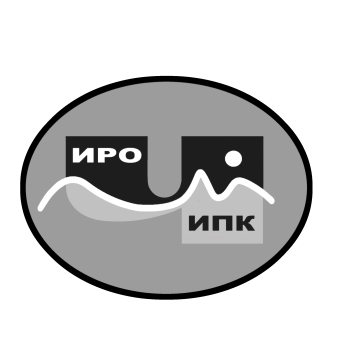 О зачислении на обучение в заочной форме с использованием дистанционных образовательных технологий по дополнительной профессиональной программе (программе повышения квалификации) «Внедрение целевой модели развития региональных систем дополнительного образования детей» В соответствии с Федеральным законом от 29 декабря . № 273-ФЗ «Об образовании в Российской Федерации», учебным планом государственного автономного учреждения дополнительного профессионального образования Чукотского автономного округа «Чукотский институт развития образования и повышения квалификации» на 2024 год, государственным заданием, определённым учреждению на 2024 г., на основании заявок от образовательных организаций Чукотского автономного округа, в целях обеспечения условий для непрерывного образования работников образовательной отрасли Чукотского автономного округаПРИКАЗЫВАЮ:Зачислить на обучение по дополнительной профессиональной программе (программе повышения квалификации) «Внедрение целевой модели развития региональных систем дополнительного образования детей» обучающихся согласно приложениям № 1-2 к настоящему приказу.Провести обучение по дополнительной профессиональной программе (программе повышения квалификации) «Внедрение целевой модели развития региональных систем дополнительного образования детей» в объёме 72 часов в заочной форме с использованием дистанционных образовательных технологий с 29 января 2024 года по 19 февраля 2024 года.Утвердить учебную дополнительную профессиональную программу (программу повышения квалификации) «Внедрение целевой модели развития региональных систем дополнительного образования детей» согласно приложению № 3 к настоящему приказу, расписание учебных занятий согласно приложению № 4 к настоящему приказу, список преподавательского состава согласно приложению № 5 к настоящему приказу.Назначить кураторами учебных групп обучающихся:- учебной группы №1 - Завражных Дениса Львовича, заведующего региональным модельным центром дополнительного образования детей Чукотского автономного округа;- учебной группы №2 - Новикову Ксению Игоревну, методиста центра непрерывного повышения профессионального мастерства.Контроль за исполнением настоящего приказа оставляю за собой.Директор			       			 В.В. Синкевич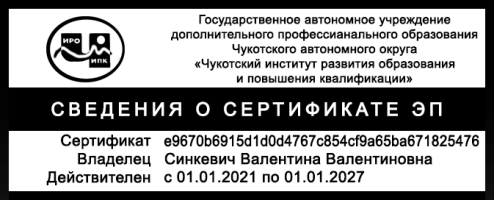 С приказом ознакомлены:___________/_____________________/___________/_____________________/Приложение № 1к приказу № 01-03/11от 24 января 2024 г.СПИСОК ОБУЧАЮЩИХСЯ,зачисленных на заочное обучение с использованием дистанционных образовательных технологий по дополнительной профессиональной программе (программе повышения квалификации) «Внедрение целевой модели развития региональных систем дополнительного образования детей»Учебная группа № 1Приложение № 2к приказу № 01-03/11от 24 января 2024 г.СПИСОК ОБУЧАЮЩИХСЯ,зачисленных на заочное обучение с использованием дистанционных образовательных технологий по дополнительной профессиональной программе (программе повышения квалификации) «Внедрение целевой модели развития региональных систем дополнительного образования детей»Учебная группа № 224 января 2024 года                                                                                                      № 01-03/11г. Анадырь№п/пФИОУровень образованияМесто работыДолжностьАбубакирова Елена ВладимировнаВысшееМАОУ ДО БШИПедагог дополнительного образованияАфанасьева Елена АнатольевнаВысшееПевекская школа искусствПедагог дополнительного образованияБалаева Анжела ЗиядиновнаВысшееМБДОУ «Детский сад «Кораблик» п. Провидения»Воспитатель ДОБалахонова Елена ГеннадьевнаВысшееГАПОУ ЧАО «ЧМК»ПреподавательБалацкая Мария АлександровнаВысшееМАОУ ДО «СШ п. Провидения»Зам. директора по УВРБелинская Наталья ЮрьевнаВысшееПевекская школа искусствПреподавательБерезовская Маргарита ВладимировнаВысшееМБОУ «Центр образования с. Марково»Учитель начальных классовВолкова Галина ИгоревнаВысшееМБДОУ «Детский сад «Кораблик» п. Провидения»Воспитатель ДОДаусинайте Наталья ПавловнаВысшееМБОУ «Центр образования с. Ваеги»Учитель иностранных языковДашиева Жаргалма ЕшидоржиевнаВысшееПевекская школа искусствПедагог дополнительного образованияКаримов Жаслан СабыржановичВысшееМБОУ Центр образования г.ПевекУчитель физической культурыКаримова Евгения АлександровнаВысшееМБОУ Центр образования г.ПевекУчитель физической культурыКоннова Юлия ГеннадьевнаСреднее профессиональноеМБУ ДО «ДШИ с. Лаврентия»ПреподавательКоновалова Мария ИвановнаВысшееМБОУ «Центр образования п. Угольные Копи»Педагог дополнительного образованияКуулар Аянмаа МихайловнаВысшееМБОУ «ЦО с. Анюйск»Учитель начальных классовЛиджеева Жанна АлександровнаВысшееЧукотский окружной профильный лицейУчитель русского языка и литературыМинко Татьяна ВикторовнаВысшееЧукотский окружной профильный лицейУчитель русского языка и литературыМостовая Ия АнатольевнаСреднее профессиональноеПевекская школа искусствПреподавательМухтарова Стелла БорисовнаВысшееПевекская школа искусствПреподавательНикитаева Ирина АлександровнаВысшееМБОУ «ЦО с. Анюйск»Заместитель директора по ВРНиконорова Татьяна СергеевнаВысшееЧукотский окружной профильный лицейЗам. директора по УВР№п/пФИОУровень образованияМесто работыДолжностьНоева Анна АнатольевнаВысшееГАУ ДО ЧАО «ОСШ»Заместитель директора по УРОмрынто Светлана ВалерьевнаВысшееМБОУ «Ш-ИООО с. Нунлигран»Директор, учительПерепелкина Галина АлександровнаВысшееМБОУ «Ш-И поселка Эгвекинот»Учитель математикиПузанов Сергей МихайловичВысшееМБОУ «Ш-И поселка Эгвекинот»Учитель физической культурыРале Алла ИвановнаСреднее профессиональноеМБОУ «Ш-ИООО с. Нунлигран»Учитель начальных классовРогожина Анастасия АлександровнаСреднее профессиональноеМБДОУ «Детский сад «Кораблик» п. Провидения»Педагог-дефектологРубцова Любовь ВикторовнаВысшееМБОУ «Центр образования с. Лаврентия»Учитель физикиСамыгина Вера ВикторовнаВысшееЧукотский окружной профильный лицейДиректорСарыглар Гуля ВалентиновнаВысшееМБДОУ д/с «Ладушки»Воспитатель ДОСафонова Татьяна ВасильевнаСреднее профессиональноеПевекская школа искусствПреподавательСмыкалова Лина НиколаевнаСреднее профессиональноеПевекская школа искусствЗам. директора по УВРСтаровойтова Алсу ИльдаровнаВысшееЧукотский окружной профильный лицейУчитель русского языка и литературыТесленко Евгений СергеевичВысшееЧукотский окружной профильный лицейПедагог дополнительного образованияТолоева Олеся АркадьевнаВысшееМБОУ «Ш-И поселка Эгвекинот»Учитель трудового обученияУлеев Владимир НиколаевичВысшееМБОУ Центр образования г.ПевекУчитель физической культурыЦыренов Юрий ОторшиевичВысшееЧукотский окружной профильный лицейУчитель физической культурыЧернова Ирина ВладимировнаВысшееПевекская школа искусствПреподавательЧимидова Марина ВладимировнаВысшееЧукотский окружной профильный лицейУчитель биологииШараева Татьяна ДмитриевнаВысшееМБОУ «ООШ с. Сиреники»Учитель начальных классовШишов Александр ЕвгеньевичВысшееЧукотский окружной профильный лицейУчитель физической культурыЭйгынкеу Наталья ПетровнаСреднее профессиональноеМБОУ «Центр образования с. Алькатваама»Педагог дополнительного образования